приложение № 3 Новогодний утренник в садике прошел отлично, детям было радостно. Сами дети приняли активное участие на утреннике : танцевали, вели хоровод возле елочки вместе с Дедом Морозом. Дети были очень счастливы 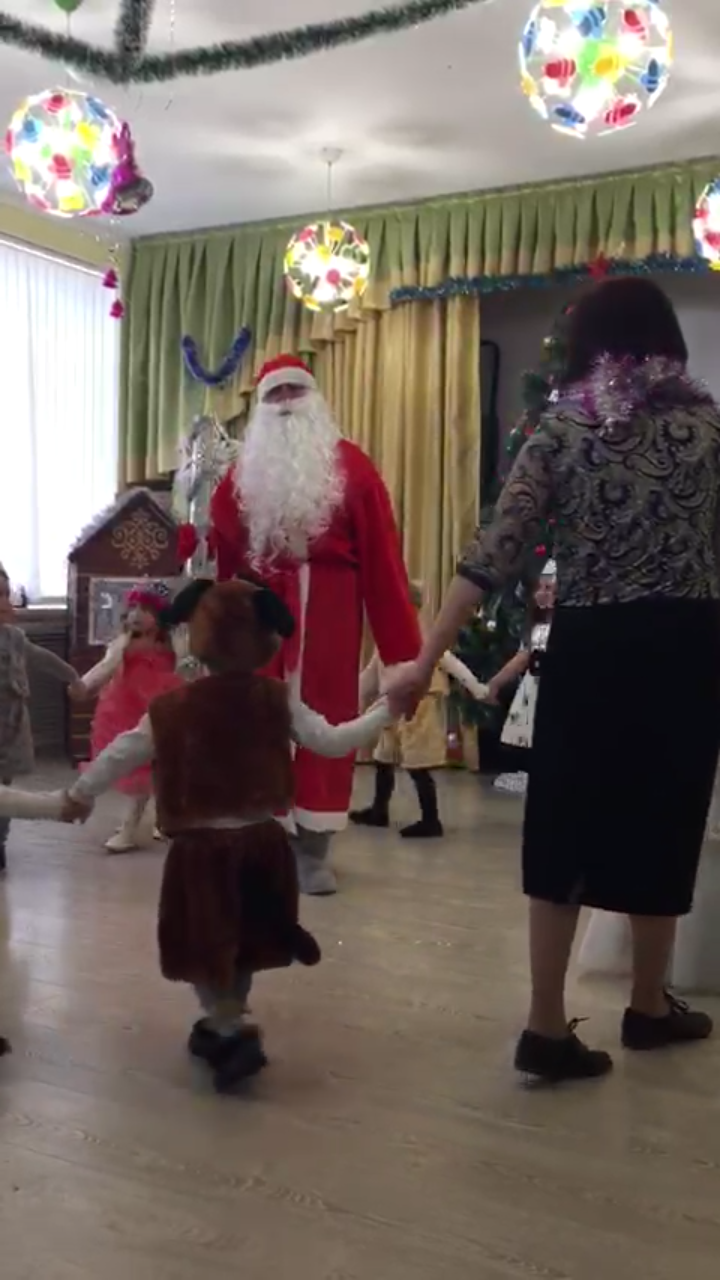 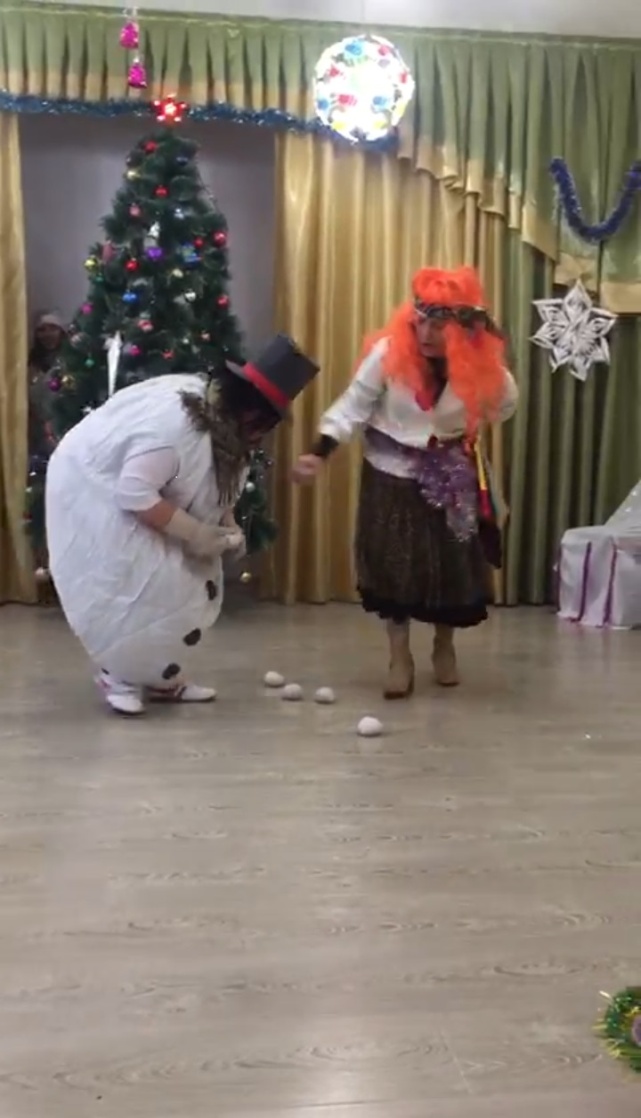 